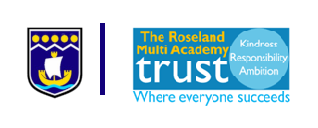 VacancyThe Roseland AcademyPart of The Roseland Multi Academy TrustTregony, Truro, Cornwall, TR2 5SETel: 01872 530675Website: www.theroseland.co.ukTrainee Site Assistant Fixed Term until 31 August 202537 hours per week (plus overtime and evening work as required)Grade B - £22,379pa Start Date – As soon as possibleAre you an aspiring tradesperson with a keen eye for detail?Do you like working as part of a team and making a positive difference?Do you fancy a new challenge where you can learn new skills?If so, your perfect next role is waiting for you with The Roseland Multi Academy Trust.  This vacancy is available working mainly across our sites in Tregony and Gerrans near Truro.You do not need experience of working in education as we are keen to bring in broad skillsets from other professions to make us even better.If you have previously worked in site or premises management, health and safety or a trade, you have many of the skills we need.A bit about the role:You will not be bored as there are many aspects to the role. The core focus is maintaining the security, safety, cleanliness and upkeep of school buildings, grounds and facilities, as well as other aspects of site management, such as arranging and supervising external contractors.It is impossible to list everything you will be involved with, but there are plenty of other details to discuss, and we can do that in person when we meet. A bit about you:This role suits a variety of backgrounds. Naturally, if you have previously worked in education, that is a big plus but we see many transferrable skills from the world of work that will be relevant to your success in this role. Your main attributes will be your personality and your practical and organisational abilities, as you will have many plates to keep spinning and people to communicate with across the Trust and beyond.A bit about us:The Roseland Multi Academy Trust comprises of five academies and also incorporates the OneCornwall Teaching School Hub (East) and community sports facilities. Our focus is on delivering the highest quality education to all our students. We also place a huge focus on staff development and are proud that we can support our staff in their professional development.So, if you feel ready for change and the chance to make your mark in a collaborative and welcoming environment, please send a completed application form directly to Miss Emily Pye via epye@theroseland.co.uk and we will be in touch.  How to apply: Please note a completed application form needs to be submitted (CVs are not an accepted form of application). To apply, please complete the application form available on our website and send it to the email address provided in the advert.Closing date for applications: 9.00am Wednesday 24 January 2024Date of interview: TBCSafeguarding Statement:The Roseland Multi Academy Trust is committed to safeguarding and promoting the welfare of children, and expects all staff to share this commitment. Everyone who comes into contact with children and their families and carers has a role to play in safeguarding children. In order to fulfil this responsibility effectively, all professionals should make sure their approach is child-centred. This means that they should consider, at all times, what is in the best interests of the child.Our Headteachers and Trustees act reasonably in making decisions about the suitability of the prospective employee based on checks and evidence, including Disclosure and Barring Service (DBS) checks, barred list checks, online searches and prohibition checks, together with references and interview information.  The level of DBS certificate required, and whether a check for any prohibition, direction, sanction, or restriction is required, will depend on the role that is being offered and duties involved. As the majority of staff will be engaging in regulated activity, an enhanced DBS certificate which includes barred list information, will be required.